ÚRAD PRIEMYSELNÉHO VLASTNÍCTVA SLOVENSKEJ REPUBLIKY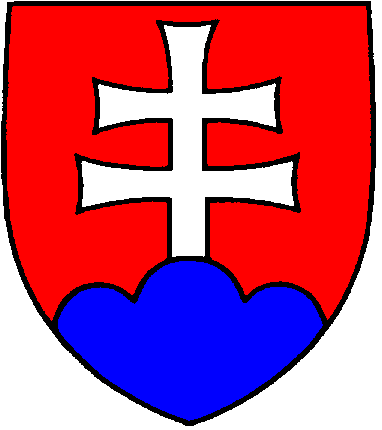 Švermova 43, 974 04  Banská Bystrica 4Tel.: 048/43 00 131, 048/43 00 327		E-mail: urad@indprop.gov.sk	   www.upv.skMiesto pre úradnú pečiatkuOznámenievýroby výrobku chráneného dodatkovým ochranným osvedčením alebo liečiva obsahujúceho takýto výrobok(oznamovací formulár podľa článku 5 ods. 2 
písm. b) a c) nariadenia (ES) č. 469/2009)Potvrdenie o podaníosobne / poštou /
elektronicky bez el. podpisu /
elektronicky podpísané el. podpisom 


dátum

podpis Miesto pre úradnú pečiatkuZnačka spisu PDOČíslo udelenia DOOPotvrdenie o podaníosobne / poštou /
elektronicky bez el. podpisu /
elektronicky podpísané el. podpisom 


dátum

podpis 1	Druh oznámenia (označte príslušnú kolónku)	Nové oznámenie		Aktualizácia existujúceho oznámenia2	Názov a adresa výrobcuNázov 	Ulica (P. O. Box)Mesto	PSČ	Štát3	Účel výroby	Vývoz		Uskladnenie		Vývoz a uskladnenie4	Členský štát, v ktorom sa má uskutočniť výroba a členský štát, v ktorom sa má uskutočniť prípadná prvá súvisiaca činnosť predchádzajúca výrobeČlenský štát výroby: Členský štát prípadnej prvej súvisiacej činnosti: 5	Číslo dodatkového ochranného osvedčenia udeleného v členskom štáte výroby a číslo dodatkového ochranného osvedčenia udeleného v členskom štáte prípadnej prvej súvisiacej činnosti predchádzajúcej výrobeDodatkové ochranné osvedčenie v členskom štáte výroby: Dodatkové ochranné osvedčenie v členskom štáte prípadnej prvej súvisiacej činnosti: 6	V prípade liečiv, ktoré majú byť vyvezené do tretích krajín, referenčné číslo povolenia na uvedenie na trh alebo dokumentu rovnocenného s takýmto povolením v každej tretej krajine vývozu7	Podpis oznamovateľa…………………………………………………………………………………	…………………………………………………………………………………Priezvisko, meno podpísanej osoby	Podpis oznamovateľa alebo jeho zástupcu(prípadne funkcia pri právnických osobách)		  (prípadne pečiatka pri právnických osobách)